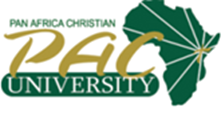 PAN AFRICA CHRISTIAN UNIVERSITYEND OF SEMESTER EXAMINATION FOR THE DEGREE OF BACHELOR OF ARTS IN BIBLE AND THEOLOGYJANUARY-APRIL 2017CAMPUS: ROYSAMBUDEPARTMENT: BIBLE AND THEOLOGYCOURSE CODE: CMN4223COURSE TITLE: African Church HistoryEXAM DATE: MONDAY 3rd APRIL 2017TIME: 9.00AM – 12.00PMINSTRUCTIONSRead all questions carefully before attempting.Write your student number on the answer booklet provided.ANSWER ALL QUSTIONS IN SECTION A AND ANY FOUR QUESTIONS IN SECTION BSECTIONS A: ANSWER ALL QUSTIONS IN THIS SECTIONa) Define church history 							(5 Marks)b) Briefly discuss the following:World of the Judaism 							(3 Marks)World of the Romans 							(3 Marks)Africa and Old Testament times 					(3 Marks) Africa in the New Testament times 					(3 Marks) Africa in the Early Church 						(3 Marks)SECTION B: ANSWER ANY FOUR QUESTIONS IN THIS SECTIONDescribe the account of the Birth of the Church 				(10 Marks)Discuss Early Christianity in Egypt 						(10 Marks)Discuss the effects of Christianity decline in North Africa			(10 Marks)Evaluate the success of “Ethiopianism” the African Church which had its own kind of Christianity  									(10 Marks)Elaborate the results of Protestant Missions in the southern part of Africa	(10 Marks)